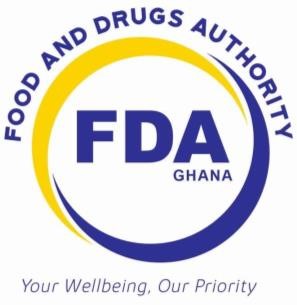 APPLICATION FOR LICENSING OF FOOD MANUFACTURING  ESTABLISHMENT  1.0 Particulars of Company  1.1   Name of Company:…………………………………………………………………….  1.2   Postal Address:……………… ………………………………………………………...  1.3   Tel No:…………… Fax……………………Email ……………………………………  1.4   Location Address:………………………………………………………………………          (Please inform the Authority in case of re-location of the facility)  Please attach exact directions to the manufacturing facility, indicating landmarks, if any  1.5   Contact Person(s):………………………………………………………………………  1.6   Tel No………….. Fax…………… Email…………………..( if different from above)  2.0 Type of project & Date of Commencement  2.1   Nature of project to be established:…………………………………………………………..           ……………………………………………………………………………………………….           ……………………………………………………………………………………………….  2.2   Proposed date of commencement of production:…………………………………………….  3.0   Products & Processing Methods  3.1   Product(s):           a)……………………………………………………………………………                                        b)…………………………………………………………………………..                                        c)…………………………………………………………………………..                                        d)………………………………………………………………………….  3.2   State briefly the processing method(s) of product(s):            a)……………………………………………………………………………………………..           ……………………………………………………………………………………………….            b)……………………………………………………………………………………………..            ……………………………………………………………………………………………….          c)……………………………………………………………………………………………..          ……………………………………………………………………………………………….         d)……………………………………………………………………………………………..          ……………………………………………………………………………………………….              (Attached details/additional information, where necessary)  4.0   Equipment, Personnel & Raw Materials  4.1    Equipment Type                           Number of Units                             Capacity          ……………………….                  ………………………                    ……………………….          ……………………….                  ……………………….                   ……………………….          ……………………….                 ………………………..                   ……………………….  4.2   Annual production capacity of products:                              a)…………………………………………………………………………………                              b)………………………………………………………………………………....                              c)…………………………………………………………………………………                              d)…………………………………………………………………………………  4.3   No. of personnel:……………………………………………………………………………...  4.4   No. of shifts:…………………………………………………………………………………..  4.5   Type and sources of raw materials    	Product                           Type                                              Sources  ………………………..                   ……………………….                      ………………………..                   ……………………….                       ………………………..                   ……………………….  ………………………..                   ……………………….                      ………………………..                   ……………………….                       ……………………….                    ……………………….  ………………………..                    ……………………….                     ……………………….                     ……………………….                      ……………………….                     ……………………….  ……………………….                     ……………………….                     …………………….....                     ……………………….                    ……………………….                      ……………………….  (Attach details/additional information, where necessary)  Source of Water (Pipe borne, bore-hole, Othersspecify):……………………………………           ………………………………………………………………………………………………..  Type of treatment system:……………………………………………………………………           ………………………………………………………………………………………………..  5.0   Management Personnel           Position                         Qualification (Education)                    Years of Work Experience     a)………………….        …………………………………….        ……………………………….  b)………………….        ……………………………………..        ……………………………….  c)………………….        ……………………………………..        ……………………………….  d)…………………         ……………………………………..        ……………………………….   6.0   Any additional information:…………………………………………………………………..  ………………………………………………………………………………………………………… ………………………………………………………………………………………………………… …………………………………………………………………………………………………  7.0   Attachments  a.  Copy of most recent manufacturing premises license if facility has previously been licensed. b.  Site master file (see guide for details)  c.  Technical and/ or management agreement signed with any organization (eg. Contract Manufacturing)  I, hereby, declare that the information given on this application form is true and correct to the best of my knowledge.  ………………………………….                                                    ………………………………           Manager                                                                                                   Date  Note: This registration is valid for one year.  